Администрация города Ростова-на-дону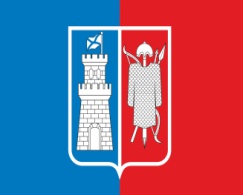 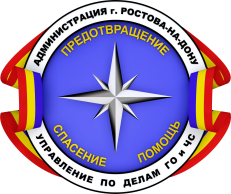 Управление по делам гражданской обороны и чрезвычайным ситуациямАНТИТЕРРОРПозаботьтесь, чтобы эти правила знала Ваша семья!При нахождении в общественных местах (улицах, площадях, скверах, вокзалах), совершая поездки в общественном транспорте, обращайте внимание на оставленные сумки, портфели, пакеты, свертки, игрушки или другие бесхозные предметы. Если вы обнаружили бесхозную вещь:- постарайтесь установить, кому она принадлежит. Если хозяин 
не установлен, немедленно сообщите о найденном предмете:Служба спасения-112ЦУКС ГУ МЧС России по РО – 01,Полиция – 02,Скорая помощь – 03,ФСБ – (863)249-55-44а также водителю (если предмет обнаружен в транспорте),руководителю учреждения (если предмет обнаружен в учреждении).- зафиксируйте время обнаружения; - не трогайте, не вскрывайте и не передвигайте находку, 
не позволяйте сделать это другим; - отойдите дальше, посоветуйте это сделать другим людям 
(при этом важно не создавать панику); - обязательно дождитесь прибытия сотрудников экстренных служб.Помните, что в качестве камуфляжа для взрывных устройств могут использоваться сумки, пакеты, свертки, коробки, фонари, игрушки и любые на первый взгляд безобидные вещи.Родители!Разъясните детям, что любой предмет, найденный на улице или в подъезде, может представлять опасность для жизни!